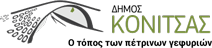                                                                                                                Κόνιτσα 22/08/2022ΑΝΑΚΟΙΝΩΣΗΑλλαγή δορυφορικής διανομής από την πλατφόρμα DIGEA  Η ψηφιακή πλατφόρμα  DIGEA προγραμματίζει στις 31 Αυγούστου να διακόψει τη δορυφορική διανομή της από τον δορυφόρο EUTELSAT και πλέον η διανομή θα γίνεται από τον HELLASSAT3. Έως ότου  οι τεχνικοί του Δήμου μας προβούν στις απαραίτητες ρυθμίσεις  στους αναμεταδότες, ενδέχεται να υπάρξουν προβλήματα και δυσλειτουργίες στη μετάδοση του ψηφιακού σήματος.Από το Γραφείο Δημάρχου